Veckobrev vecka 4 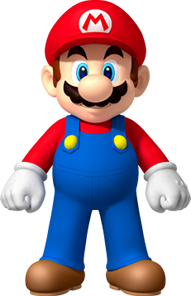 Den här veckan har engelskalektionernas tema varit ”Videogames”. Eleverna har fått lära sig om Tv-spelens historia och läst, lyssnat pratat och skrivit om Tv-spel. De har fått titta på delar av Daniels privata samling av olika spel. I So har eleverna lärt sig om intäkter och utgifter, budget och annat som hör ekonomifrågor till. Kanske kan ni ta hjälp av dem när det gäller familjens budget? På svenskalektionerna fortsätter vi med klassboken ”Skolfotot”! Vi läser och diskuterar och skriver egna texter om boken.Vi har den här veckan avslutat tekniktemat ”De enkla mekanismerna”. De elever som inte har gjort alla uppgifter får chans att göra detta som läxa när de kommer tillbaka till skolan. I nästa vecka drar vi igång ett kort fysiktema om magnetism. Vi bifogar den pedagogiska planeringen.I matematiken har vi haft matteprov den här veckan. De elever som var sjuka kan välja om de vill vara kvar på torsdagar klockan 15-16 för att göra provet. Troligtvis behöver de två torsdagar, då provet består av två delar. Annars får de göra detta på lektionstid och ta arbetsschemat i läxa istället. Då är risken att man missar genomgångar av momenten i vårt nya arbetsområde ”Stora tal och olika talsystem”. Vi bifogar även denna pedagogiska planering. På måndag vecka 5 är det klass 6:1 som har bild. Klass 6:2 har svenska i klassrummet.Vi påminner om att det är kapiteltest på tyskan och spanskan i nästa vecka! Titta på Classroom för respektive klass!Läxor:Torsdag: Arbetsschema vecka 4 och 5i matematik ska vara klara!Trevlig helg! /Daniel och Christina